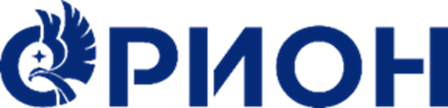 Публичная оферта о заключении Договора пожертвованияг. Сочи 									    «15» мая 2023 годаАвтономная некоммерческая организация дополнительного образования “Образовательный центр “ОРИОН” (далее - «Организация» или «Получатель пожертвований») в лице директора Рекуненко Светланы Александровны, действующая на основании Приказа № 1 от 20.08.2020 г. в соответствии с Уставом от 16.11.2022 г., делает предложение физическим и юридическим лицам заключить Договор пожертвования на следующих условиях:1. Общие положения1.1. В соответствии с пунктом 2 статьи 437 Гражданского кодекса Российской Федерации настоящее предложение является публичной офертой (далее — Оферта).1.2. В настоящей Оферте используются следующие основные понятия:Пожертвование — дарение Организации денежных средств в валюте Российской Федерации (в рублях) с использованием сайта Получателя пожертвований, совершенное в безналичной форме в общеполезных целях;Жертвователь — физическое лицо или юридическое лицо, добровольно и безвозмездно совершающее пожертвование в пользу Получателя пожертвований;Сайт Получателя пожертвований — официальный сайт Получателя пожертвований в информационно-телекоммуникационной сети «Интернет» по адресу:https://orionschool.ru/ (далее — Сайт).1.3. Оферта действует бессрочно. Организация вправе в любое время отозвать (отменить) Оферту путем ее удаления с Сайта.2. Предмет Договора пожертвования.2.1 Жертвователь безвозмездно передает, а Получатель пожертвований принимает денежные средства в размере 35000 (тридцать пять тысяч) рублей.2.2. Цель пожертвования: содействие деятельности в сфере дополнительного образования, на ведение уставной деятельности автономной некоммерческой организации дополнительного образования “Образовательный центр “ОРИОН”, в том числе на ведение хозяйственной деятельности, стимулирование сотрудников, а также на осуществление образовательного процесса с использованием инновационных технологий, разработку и внедрение прогрессивных образовательных программ.3. Порядок заключения договора пожертвования3.1. В соответствии с пунктом 3 статьи 434 Гражданского кодекса Российской Федерации Договор пожертвования заключается в письменной форме путем акцепта Оферты Жертвователем.3.2. Оферта может быть акцептована Жертвователем путем совершения Жертвователем действий по безналичному перечислению в пользу Получателя пожертвований денежных средств с использованием Сайта и (или) платежным поручением по реквизитам, указанным в разделе 6 Оферты, с указанием в строке «назначение платежа» слов «Пожертвование», а также с использованием платежных карт, электронных средств платежа и платежных систем, банковских счетов и других средств и систем, позволяющих Жертвователю перечислять Получателю пожертвований денежные средства в безналичной форме.3.3. Совершение Жертвователем любого из действий, предусмотренных пунктом 3.2. Оферты, считается акцептом Оферты в соответствии с пунктом 3 статьи 438 Гражданского кодекса Российской Федерации.3.4. Датой акцепта Оферты (датой заключения Договора пожертвования) является дата списания денежных средств со счета Жертвователя.3.5. Настоящая оферта не устанавливает (не определяет) срок для ее акцепта и может быть акцептована Жертвователем в любое время.3.6. Совершая действия, предусмотренные настоящей Офертой, Жертвователь подтверждает, что он ознакомлен с условиями Оферты, способен понимать значение своих действий и руководить ими, не признан судом недееспособным и не ограничен судом в дееспособности, осуществляет указанные действия добровольно и безвозмездно, полностью и безоговорочно принимает все условия настоящей Оферты.3.7. Жертвователь:3.7.1. Производит целевое пожертвование в адрес Получателя пожертвований в согласованном размере путем перечисления денежных средств в соответствии с п. 2.1.3.7.2. Информирует Получателя пожертвований о произведенных платежах.3.7.3. Осуществляет контроль за	происхождением денежных средств, перечисленных Получателю пожертвований.3.8. Получатель пожертвований:3.8.1. Получатель пожертвований получает пожертвованную сумму с благодарностью, и обязуется использовать ее исключительно на функционирование и развитие организации, разработку и внедрение прогрессивных образовательных программ, осуществление образовательного процесса с использованием инновационных технологий, в том числе на приобретение предметов хозяйственного пользования, обустройство интерьера, проведение ремонтных работ и содержание здания и имущества, развитие материально-технической базы организации, различные виды доплат и премирования работников организации, а также на расходы, связанные с организацией и проведением образовательных мероприятий, приобретение расходных и канцелярских принадлежностей, приобретение призов, дипломов, выпуск информационных материалов и услуги типографии, услуги доставки и телефонной связи, транспортные и командировочные расходы, другие нужды, а также обязуется вести обособленный учет всех операций по использованию данных средств.3.8.2. Получатель пожертвований обязуется по требованию Жертвователя предоставить отчет об использовании полученных средств, а также предоставляет ему возможность знакомиться с финансовой, бухгалтерской и иной документацией, свидетельствующей о целевом использовании переданного по настоящему договору денежных средств.3.8.3. Если использование денежных средств в соответствии с целями, указанными п п. 2.2. становится вследствие изменившихся обстоятельств невозможным, оно может быть использовано по другому назначению лишь с согласия Жертвователя, оформленным дополнительным соглашением к Договору пожертвования.3.8.4.	Получатель пожертвований вправе в любое время до передачи ему пожертвования от него отказаться. Отказ Получателя пожертвований от пожертвования должен быть совершен в письменной форме. В этом случае договор пожертвования считается расторгнутым с момента получения отказа Жертвователем.4. Ответственность Сторон.4.1. За неисполнение или ненадлежащее исполнение своих обязательств Стороны несут ответственность в соответствии с законодательством Российской Федерации.5. Разрешение споров.5.1. Все споры и разногласия, возникающие в ходе исполнения настоящего Договора пожертвования, Стороны будут стремиться решать путем переговоров.5.2. Споры и разногласия, не разрешенные путем переговоров, подлежат разрешению в соответствии с действующим законодательством Российской Федерации.6. Реквизиты Получателя пожертвованийАвтономная некоммерческая организация дополнительного образования «Образовательный центр «ОРИОН»ОГРН 1122300004287 от 30.07.2012г.ИНН 2317980176КПП 231901001Адрес (место нахождения): 354002, Краснодарский край, г. Сочи, село Раздольное, улица Земляничная дом 28Б ком.24Адрес электронной почты: info@orionschool.ruРеквизиты расчетного счета:Банк	ООО "Банк Точка"БИК банка	044525104Расчетный счет	40703810302500003737Корреспондентский счет	30101810745374525104 в ГУ банка России по ЦФООКАТО	03426945006ОКТМО	03726000421